Extremismus – vybrané aspektyZnát vymezen jednotlivých pojmů (extremismus, fanatismus, rasismus, nacismus, neonacismus, antisemitismus, xenofobie aj.)Informace MV ČR https://www.mvcr.cz/clanek/extremismus-vyrocni-zpravy-o-extremismu-a-strategie-boje-proti-extremismu.aspx (první dva odkazy)Vymezení a řešení extremismu z pohledu PČR https://www.policie.cz/clanek/prevence-informace-o-extremismu-extremismus.aspxExtremismus a subkultury v přílohách Metodického doporučení k PP RICHO – MŠMT ČR (viz uložené v materiálech)Inspirace k tématu: https://sancedetem.cz/extremismusDále výběr ze zdrojů: HATE CRIME - zločiny z nenávisti koncept vznikl v USA, začal se rozvíjet v 70tých letech 20stolDůvod nenávisti (rasový, náboženský, sexuální orientace, gendr, postižení, věk - senioři, třídy, politické orientace)Více k danému: https://www.mvcr.cz/clanek/problematika-hate-crimes.aspxSOCIÁLNÍ DISTANCE - Bogardusova škála sociální distanceZákladní podobu škály tvořilo 7 položek, v nichž respondent hodnotil, zda by ochotně přijal určitou osobu: do blízkého příbuzenstva skrze manželstvído svého klubu jako blízkého příteleza souseda v ulicisvého zaměstnání za spolupracovníkajako občana své zemějen jako návštěvníka své zeměvyloučil by ji ze zeměRespondenti mají označit tu položku, která vyjadřuje nejmenší přijatelnou sociální distanci vůči příslušníkovi dané skupiny. První položka škály představuje nejnižší míru sociální distance, poslední pak zachycuje nejvyšší míru sociální distance. 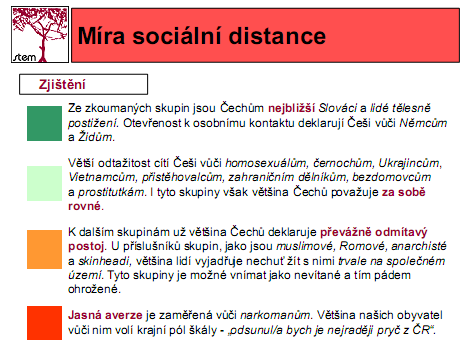 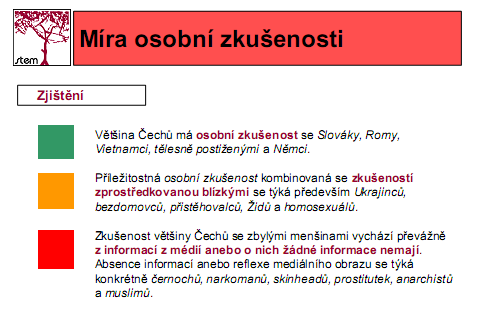 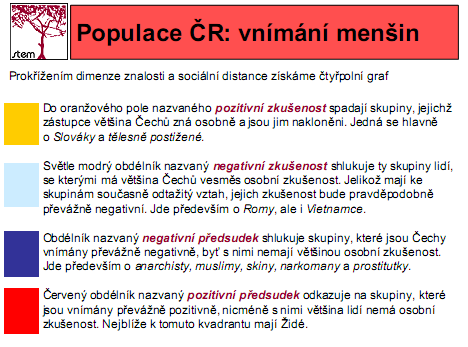 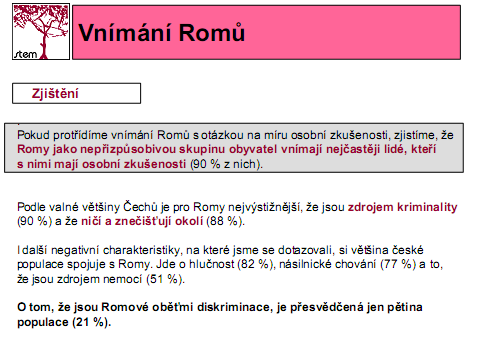 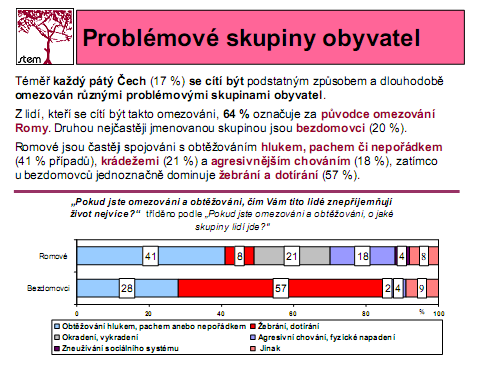 Více: file:///C:/Users/koc0101/Downloads/Z%C3%A1v%C4%9Bre%C4%8Dn%C3%A1_zpr%C3%A1va_z_v%C3%BDzkumu-1.pdfPACHATELÉDle Spurného (2007) jsou v literatuře uváděny 4 typy pachatelů extremistického násilí:  1.  Pachatelé pro zábavu a vzrušení – tzv. zážitkové extremistické násilí – motivem je vzrušení z konfliktu se zákonem, touha po obdivu a moci, předsudky vůči obětem či nenávist k nim není (hlavním) motivem, následují vůdce.2.  Pachatelé bránící svůj svět – tzv. reaktivní extremistické násilí – motivem je pocit ohrožení vlastního světa a hodnot, jednají „v zájmu dobra“ a majority, brání životní prostor obvykle proti příslušníkům minoritní skupiny. 3.  Pachatelé s misí sprovodit zlo ze světa – tzv. misionářské extremistické násilí – motivem je úsilí zbavit svět určitých skupin, osob, které jsou vnímány jako zlo, protože ohrožují jejich rasu, víru; bojují v zájmu očištění světa od tohoto zla, touží po pomstě, obvykle se nespokojí pouze s akty vandalismu a zastrašování, ale jdou dále. 4.  Pachatelé oplácející za jim provedenou křivdu – tzv. odplatné extremistické násilí – reakce na zprávu (i fámu) o incidentu namířeném proti příslušníkům jejich vlastní skupiny, nezajímají se o pravdivost takové zprávy, touží po pomstě.Více: https://www.mvcr.cz/clanek/kvalitativni-popis-psychologie-osobnosti-pachatele.aspx